附件3身份证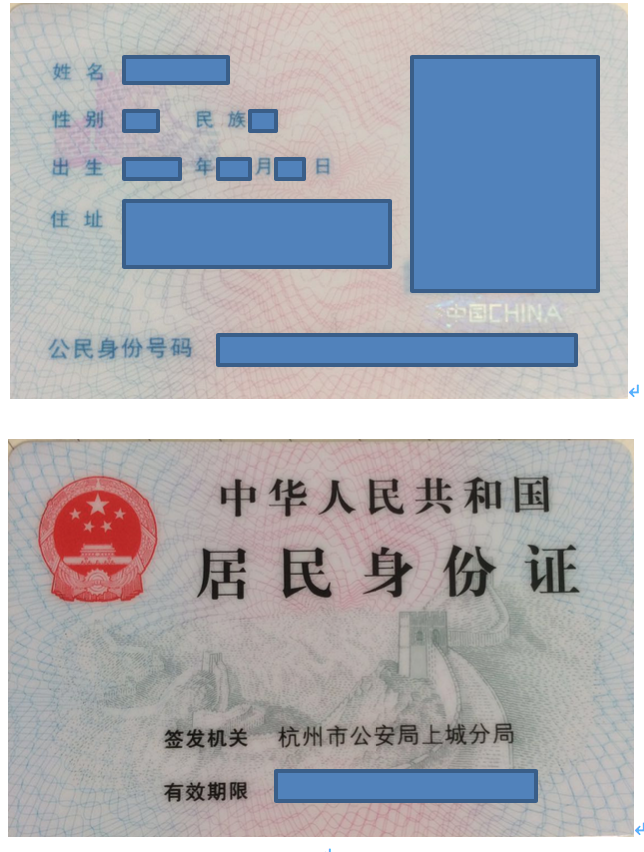 学历毕业证书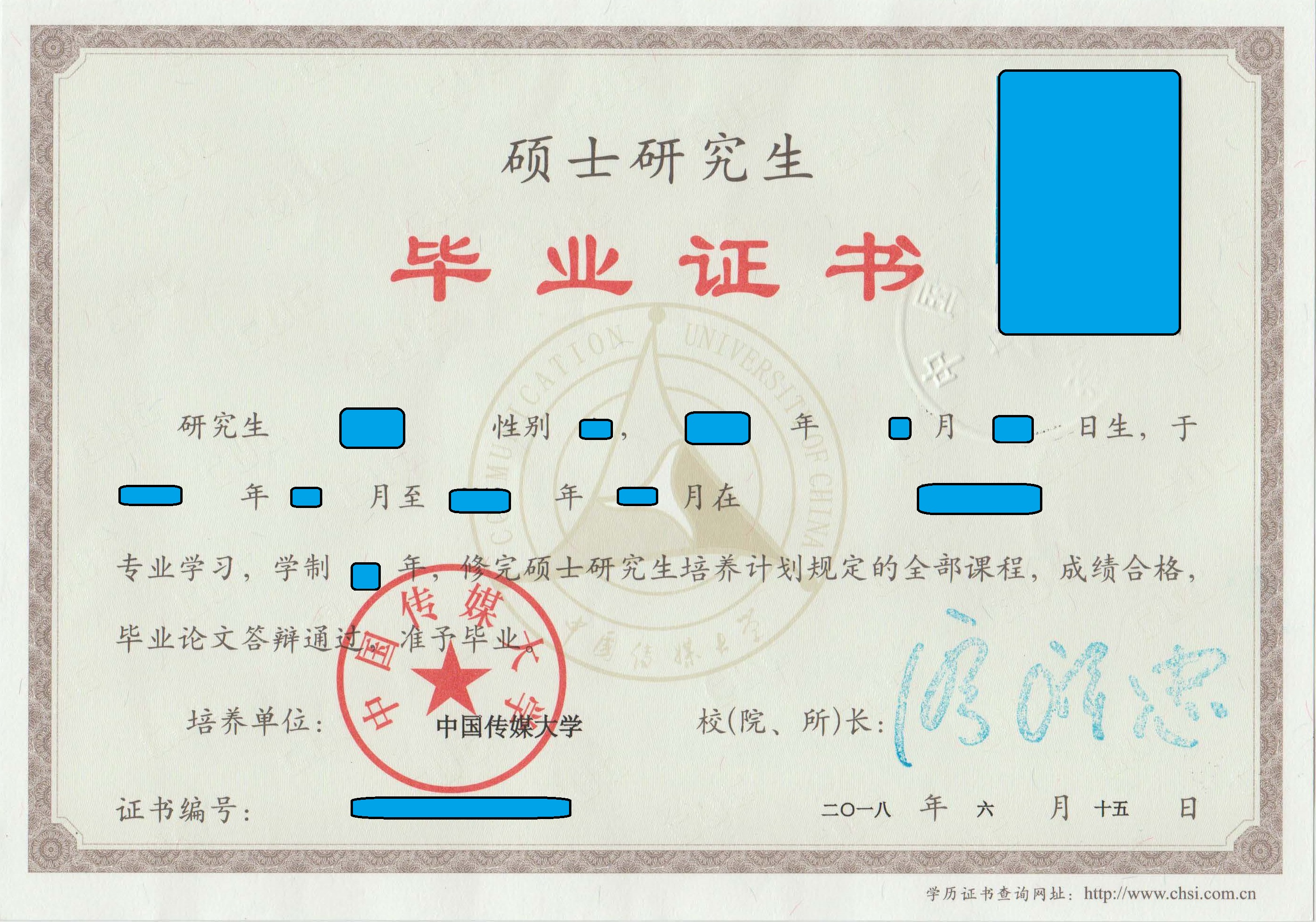 学位证书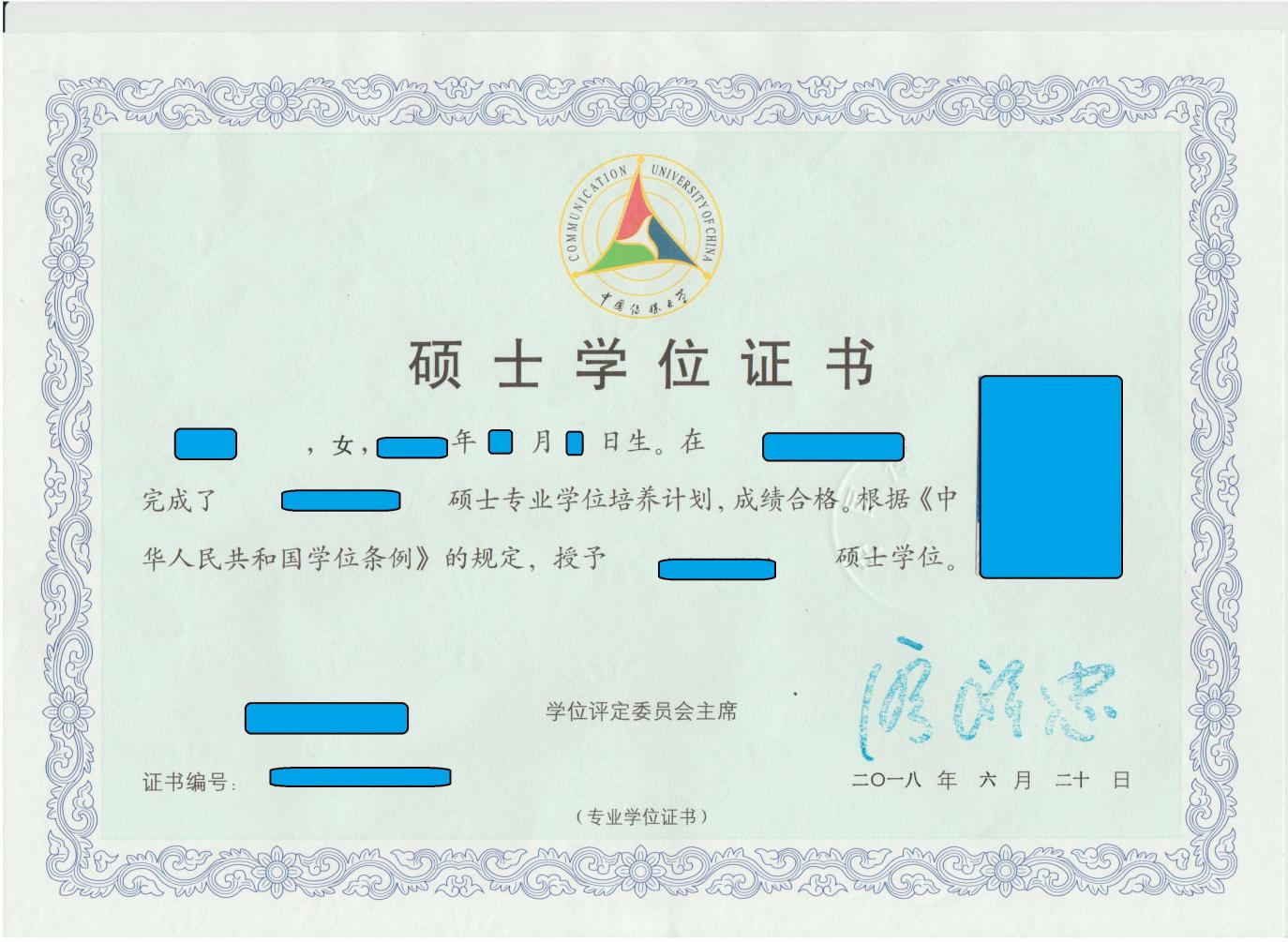 职称证书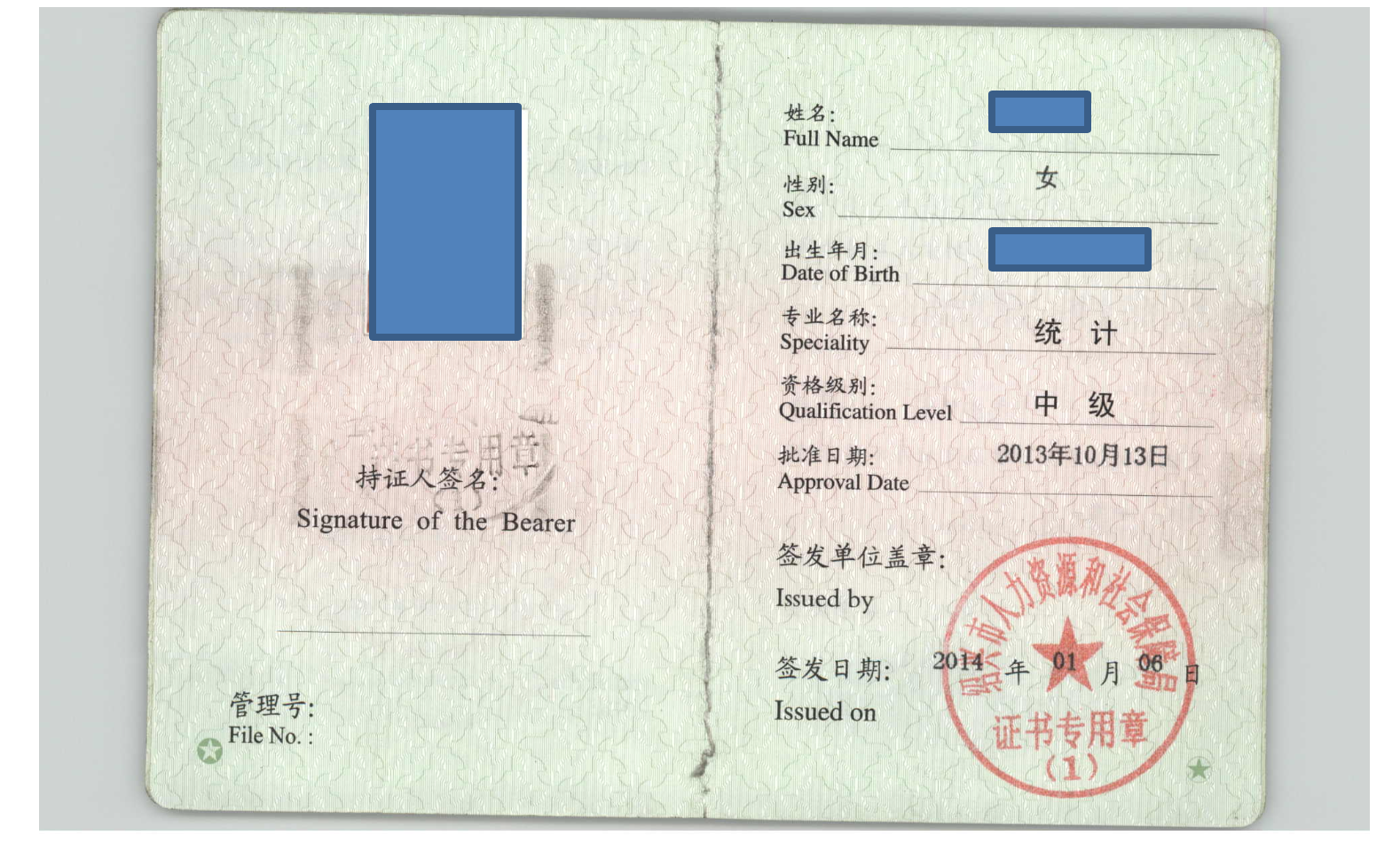 工作证明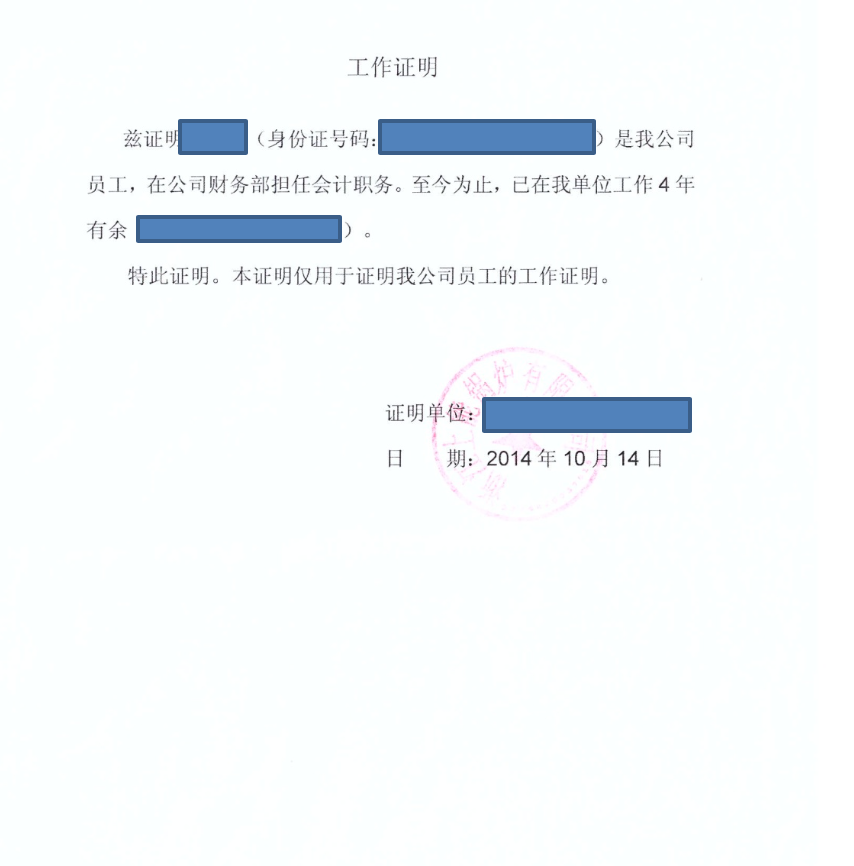 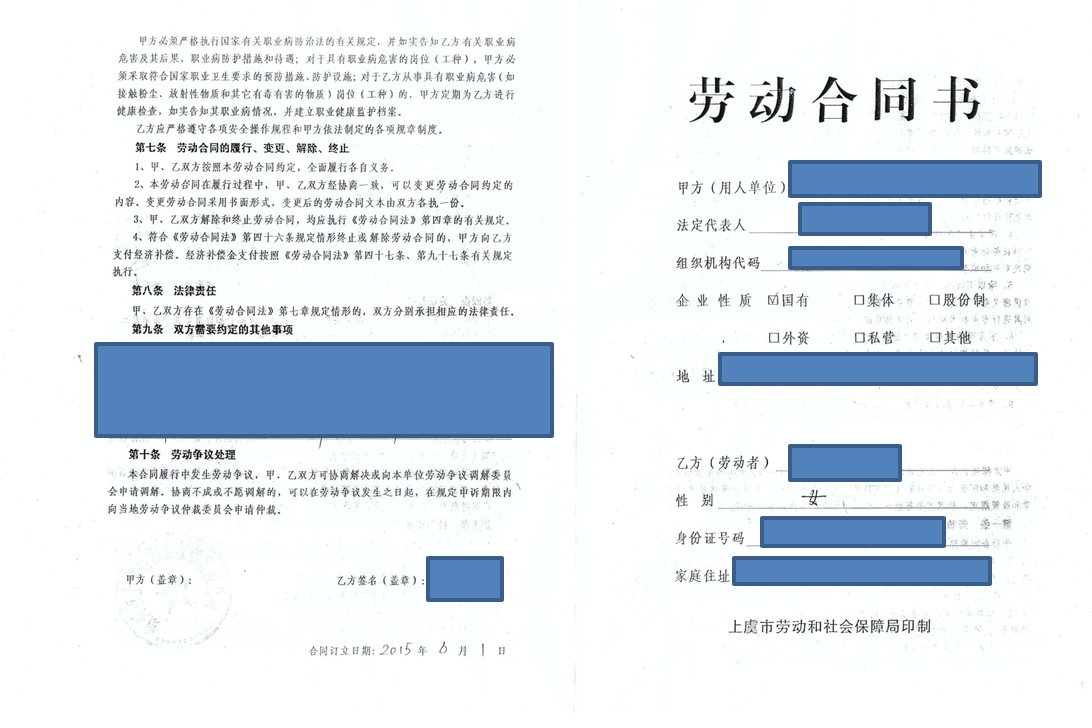 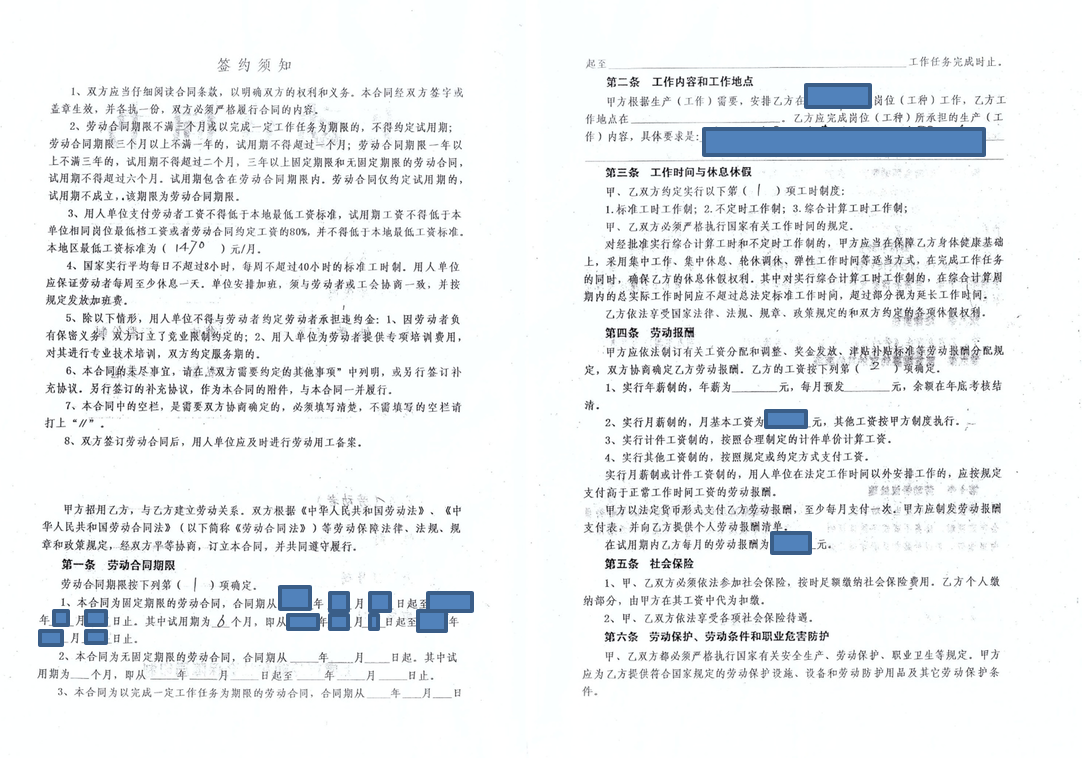 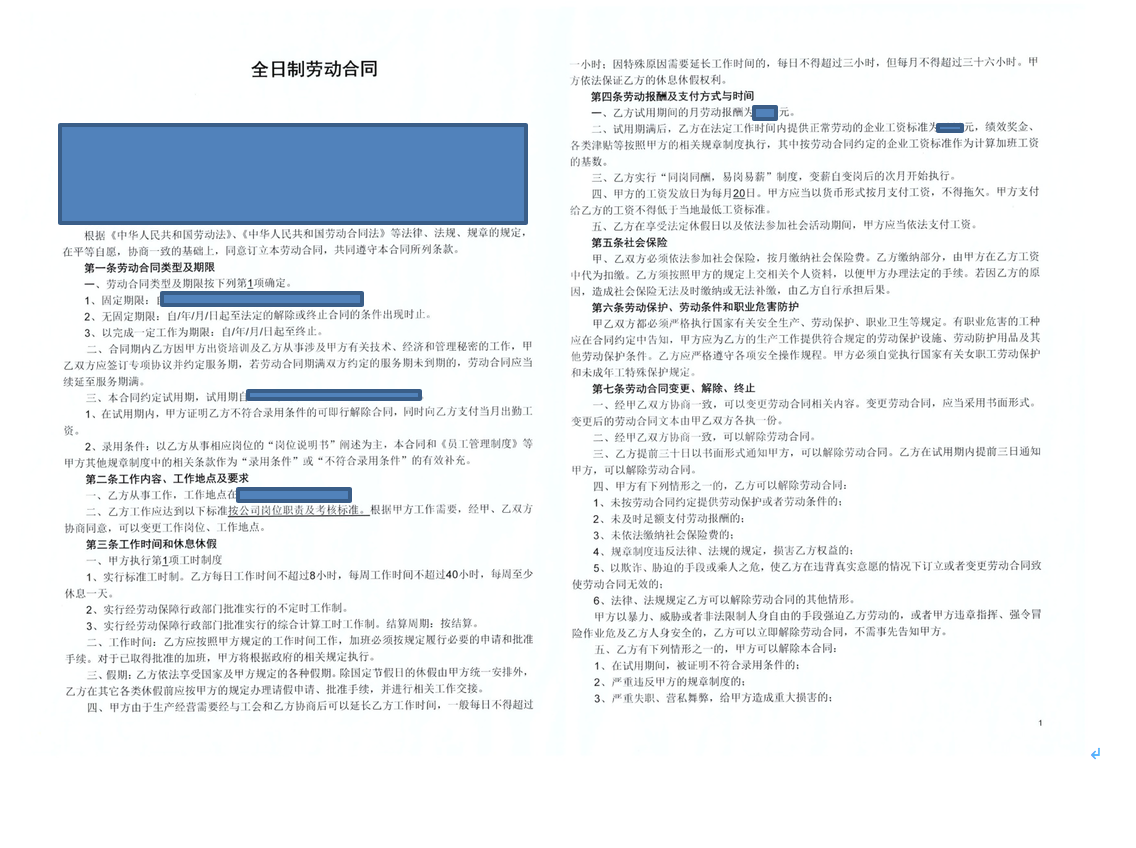 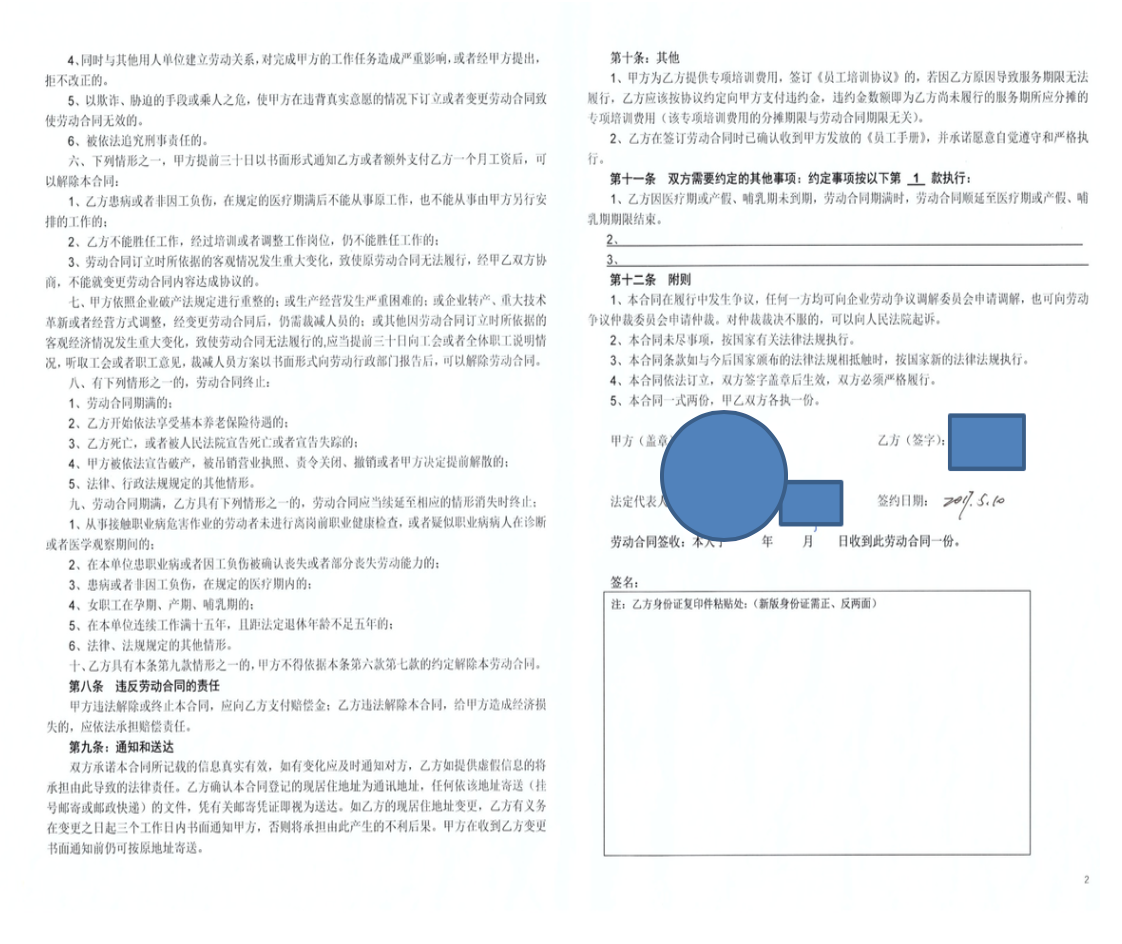 